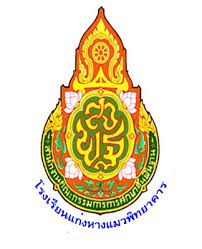 แบบบันทึกผลการเรียนประจำรายวิชาโรงเรียนแก่งหางแมวพิทยาคาร        อำเภอแก่งหางแมว         จังหวัดจันทบุรีระดับชั้นมัธยมศึกษาปีที่   2     ภาคเรียนที่  1       ปีการศึกษา 2559รายวิชาสังคมศึกษา 3    รหัสวิชา     ส 22101          จำนวนหน่วยกิต    1.0ครูผู้สอน   นางสาวนุสรา   จันดาผลกลุ่มสาระการเรียนรู้สังคมศึกษา ศาสนา และวัฒนธรรม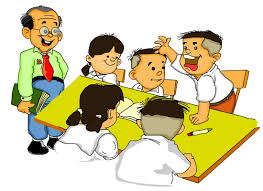 การติดตาม ตรวจสอบแบบบันทึกเวลาเรียนรายวิชาสังคมศึกษา 3      รหัสวิชา  ส 22101ระดับชั้นมัธยมศึกษาปีที่  2/1            ภาคเรียนที่ 1         ปีการศึกษา  2559แบบบันทึกคะแนนรายวิชาสังคมศึกษา 3      รหัสวิชา  ส 22101ระดับชั้นมัธยมศึกษาปีที่  2/1            ภาคเรียนที่ 1         ปีการศึกษา  2559หน่วยการเรียนรู้ มาตรฐานการเรียนรู้ ภาระงานและสัดส่วนคะแนนประเมินผล เอกสารประกอบด้วยคำอธิบายรายวิชาโครงสร้างเวลาเรียนบันทึกเวลาเรียนบันทึกคะแนนคะแนนหน่วยการเรียนรู้ มาตรฐานการเรียนรู้ ภาระงานและสัดส่วนคะแนนประเมินผลตรวจครั้งที่  1 (15 ส.ค. 59)ตรวจครั้งที่  2 (4 ต.ค. 59) รายการตรวจสอบ ()รายชื่อนักเรียน   เช็คเวลาเรียนคะแนนเก็บก่อนกลางภาค(30 คะแนน)ลงชื่อผู้ตรวจ....................................ครูผู้สอน                            ........../............/..............       ลงชื่อ...................................................................ประธานกลุ่มสาระฯ       ลงชื่อ...................................................................รองผู้อำนวยการ       ลงชื่อ....................................................................         ผู้อำนวยการโรงเรียนแก่งหางแมวพิทยาคารรายการตรวจสอบ ()เช็คเวลาเรียน  คะแนนกลาง/ปลายภาคคะแนนเก็บหลังกลางภาค(30 คะแนน)ลงชื่อผู้ตรวจ....................................ครูผู้สอน                            ........../............/..............      ลงชื่อ...................................................................ประธานกลุ่มสาระฯ       ลงชื่อ................................................................... รองผู้อำนวยการ       ลงชื่อ....................................................................           ผู้อำนวยการโรงเรียนแก่งหางแมวพิทยาคารที่เลขประจำตัวชื่อ – สกุลที่เลขประจำตัวชื่อ – สกุล123456789101112131415161718192021222324252627ที่เลขประจำตัวชื่อ – สกุลคะแนนระหว่างภาคเรียน  ( 60 )คะแนนระหว่างภาคเรียน  ( 60 )คะแนนระหว่างภาคเรียน  ( 60 )คะแนนระหว่างภาคเรียน  ( 60 )คะแนนระหว่างภาคเรียน  ( 60 )คะแนนระหว่างภาคเรียน  ( 60 )คะแนนระหว่างภาคเรียน  ( 60 )คะแนนระหว่างภาคเรียน  ( 60 )กลางปลายรวมเกรดที่เลขประจำตัวชื่อ – สกุล2020100เกรด123456789101112131415161718192021222324252627ลำดับที่ชื่อหน่วยการเรียนรู้มาตรฐานการเรียนรู้/ตัวชี้วัดเวลา(ชม.)คะแนนภาระงาน/ชิ้นงาน/กิจกรรม12345คะแนนประเมินผลกลางภาคคะแนนประเมินผลกลางภาคคะแนนประเมินผลกลางภาค2020คะแนนประเมินผลปลายภาคคะแนนประเมินผลปลายภาคคะแนนประเมินผลปลายภาค2020รวมคะแนนประเมินผลรวมคะแนนประเมินผลรวมคะแนนประเมินผล100100